Программа проведения  Всемирного дня здоровья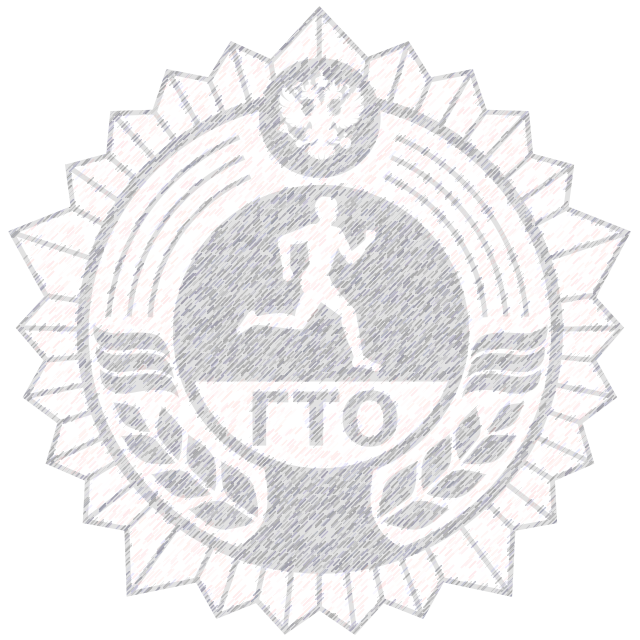 Акция «От значка ГТО к Олимпийской медали»1-3 уроки - по основному расписанию, 4-6 уроки - мероприятия, посвящённые  проведению Всемирного дня здоровья.11.00- 11.30- сеанс одновременной игры в шахматы (102)- отв.- Кулагина М.В.11.00- 11.30- игра ГО (302) Просмотр видеофильмов, посвящённых Всероссийскому спортивному комплексу ГТО – отв. Играков Р.А.13.25- 14.05- товарищеская встреча по волейболу между учителями и учениками (БСЗ)1-А1-Б1-В1-Г1-Д4 урокМуравейник (на улице)Муравейник (на улице)Муравейник (на улице)Муравейник (на улице)Муравейник (на улице)5 урокКлассный часКлассный часКлассный часКлассный часКлассный час2-А2-Б2-В2-Г2-Д4 урокКлассный часКлассный часКлассный часКлассный часКлассный час5 урокМуравейник (на улице)Муравейник (на улице)Муравейник (на улице)Муравейник (на улице)Муравейник (на улице)3-А3-Б3-В3-Г4 урокВесёлые старты (5м+5д) спорт. площадка на улицеВесёлые старты (5м+5д)спорт. площадка на улицеВесёлые старты (5м+5д)спорт. площадка на улицеВесёлые старты (5м+5д)спорт. площадка на улице5 урокКлассный часКлассный часКлассный часКлассный час4-А4-Б4-В4-Г4-Д4 урокИгра по станциям (АЗ)Игра по станциям (АЗ)Игра по станциям (АЗ)Игра по станциям (АЗ)Игра по станциям (АЗ)5 урокВесёлые старты (5м+5д)спорт. площадка на улицеВесёлые старты (5м+5д)спорт. площадка на улицеВесёлые старты (5м+5д)спорт. площадка на улицеВесёлые старты (5м+5д)спорт. площадка на улицеВесёлые старты (5м+5д)спорт. площадка на улице5-А5-Б5-В5-Г6-А4 урокОбзор литературы по борьбе с негативными явлениями  (Библ.№ 11)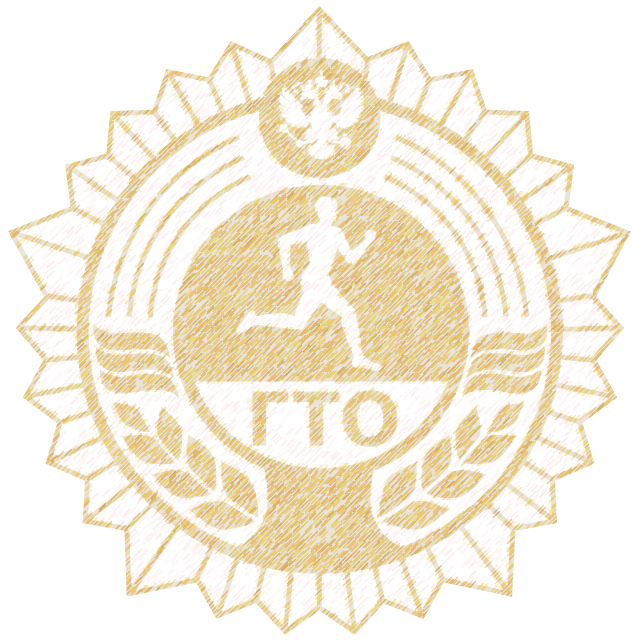 Классный час  212Профилактика правонарушений  409АРТ-программа  209Профилактика правонарушений 4025 урокКлассный час 406Обзор литературы по борьбе с негативными явлениями  (Библ.№ 11)АРТ-программа 209Классный час 103Игра по станциям АЗ6-Б6-В7-А7-Б8-А4 урокПрофилактика правонарушений  210Профилактика правонарушений 203Весёлые старты (6м+6д)БСЗВесёлые старты (6м+6д)БСЗВесёлые старты (6м+6д)БСЗ5 урокИгра по станциям АЗИгра по станциям  АЗПрофилактика правонарушений 210ОБЖ 106/Информ.207Профилактика правонарушений 4038-Б8-В9-А9-Б10-А4 урокВесёлые старты (6м+6д)БСЗВесёлые старты (6м+6д)БСЗПсихологический тренинг по подготовке к сдаче ГИА-9408Встреча с инспектором ГИБДД «Общие правила поведения на дороге»205Судейство туристических станциях (1-2 классы) , на игре по станциям (4, 6 классы)5 урокПрофилактика правонарушений 204Встреча с инспектором ГИБДД «Общие правила поведения на дороге» 213Весёлые старты (6м+6д)БСЗВесёлые старты (6м+6д)БСЗСудейство туристических станциях (1-2 классы) , на игре по станциям (4, 6 классы)6 урокКлассный час 204Товарищеская встреча по волейболу «Учителя» против «Учеников»Встреча с инспектором ГИБДД «Общие правила поведения на дороге» 404Психологический тренинг по подготовке к сдаче ГИА-9408Товарищеская встреча по волейболу «Учителя» против «Учеников»11-А4 урокОБЖ 1065 урокПсихологический тренинг по подготовке к сдаче ГИА-11 4086 урокТоварищеская встреча по волейболу «Учителя» против «Учеников»